Приложение 1.Приложение 2.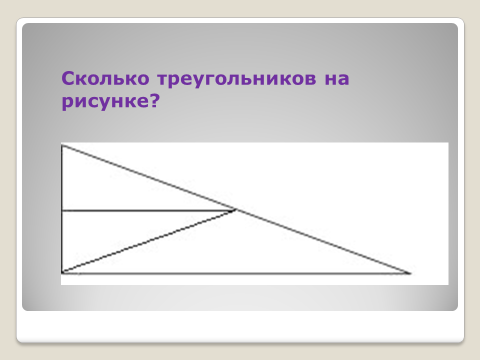 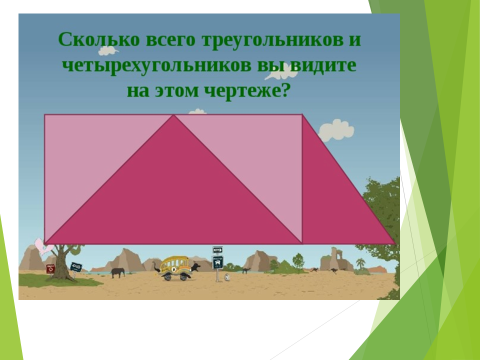 Краткосрочный план урока геометрии:Краткосрочный план урока геометрии:Школа: СШ №7 имени К. УшинскогоШкола: СШ №7 имени К. УшинскогоШкола: СШ №7 имени К. УшинскогоШкола: СШ №7 имени К. УшинскогоШкола: СШ №7 имени К. УшинскогоШкола: СШ №7 имени К. УшинскогоШкола: СШ №7 имени К. УшинскогоДата: 09.03.2021Дата: 09.03.2021Учитель:  Бескровная Евгения АлександровнаУчитель:  Бескровная Евгения АлександровнаУчитель:  Бескровная Евгения АлександровнаУчитель:  Бескровная Евгения АлександровнаУчитель:  Бескровная Евгения АлександровнаКласс:Класс:88Тема, номер  урока Тема, номер  урока №49 Площади четырёхугольников и треугольников№49 Площади четырёхугольников и треугольников№49 Площади четырёхугольников и треугольников№49 Площади четырёхугольников и треугольников№49 Площади четырёхугольников и треугольниковТип урокаТип урока Урок  обобщения и систематизации знаний Урок  обобщения и систематизации знаний Урок  обобщения и систематизации знаний Урок  обобщения и систематизации знаний Урок  обобщения и систематизации знанийЦели обучения, которые достигаются на данном  уроке (ссылка на учебную программу)Цели обучения, которые достигаются на данном  уроке (ссылка на учебную программу)8.1.3.11 выводить и применять формулы площади параллелограмма, ромба;8.1.3.12 выводить и применять формулы площади треугольника;8.1.3.13 выводить и применять формулы площади трапеции;8.1.3.11 выводить и применять формулы площади параллелограмма, ромба;8.1.3.12 выводить и применять формулы площади треугольника;8.1.3.13 выводить и применять формулы площади трапеции;8.1.3.11 выводить и применять формулы площади параллелограмма, ромба;8.1.3.12 выводить и применять формулы площади треугольника;8.1.3.13 выводить и применять формулы площади трапеции;8.1.3.11 выводить и применять формулы площади параллелограмма, ромба;8.1.3.12 выводить и применять формулы площади треугольника;8.1.3.13 выводить и применять формулы площади трапеции;8.1.3.11 выводить и применять формулы площади параллелограмма, ромба;8.1.3.12 выводить и применять формулы площади треугольника;8.1.3.13 выводить и применять формулы площади трапеции;Планируемые этапы урокаПланируемые на уроке действиеПланируемые на уроке действиеДействия ученикаДействия ученикаОценкаРесурсыНачало урока5 минСередина урока4 мин5 мин10 мин10 минКонец урока5 мин4 минI.  Организационный момент.Приветствие, проверка готовности к уроку.II. Актуализация познавательной деятельности.Эпиграф к уроку: Скажи мне, и я забуду.Покажи мне,- я смогу запомнить.Позволь мне это сделать самому,И это станет моим навсегда».                   Древняя мудрость. Вопрос учителя: Как вы понимаете притчу?  Повторение знаний.  /Диалоговая работа/Цель: вспомнить формулы нахождения площадейФормулы площади четырёхугольника, параллелограмма, ромба, трапеции,  квадрата, прямоугольника, треугольника- через основание и высоту, через 2 стороны и угол между ними (произвольного, прямоугольного, равностороннего).Предлагает решить кроссворд (по группам) Решение кроссворда  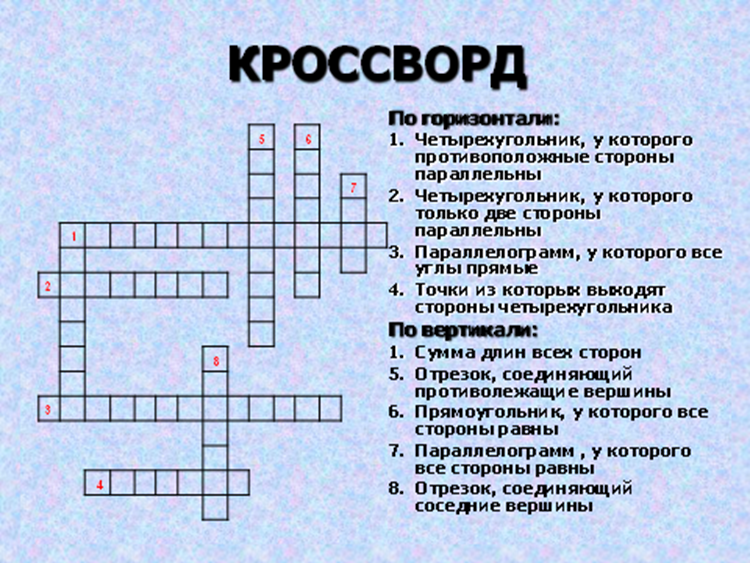 Тест по 2-м вариантам (Приложение 1)Оценивание по методу «Светофор»  III.  Закрепление знаний4.   Решение  задач.  Предлагает решить 3 задачи. Задания: Найдите площадь трапеции по данным чертежа Упражнение 1.     Упражнение 2.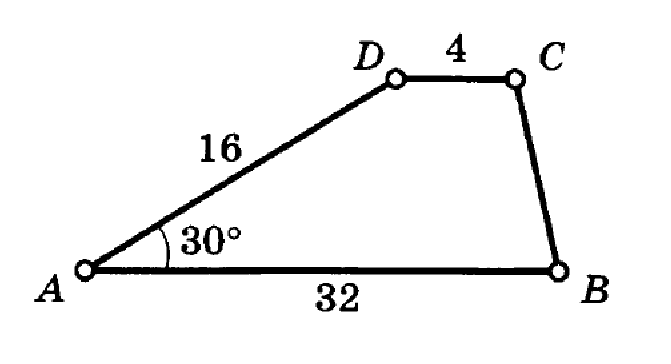 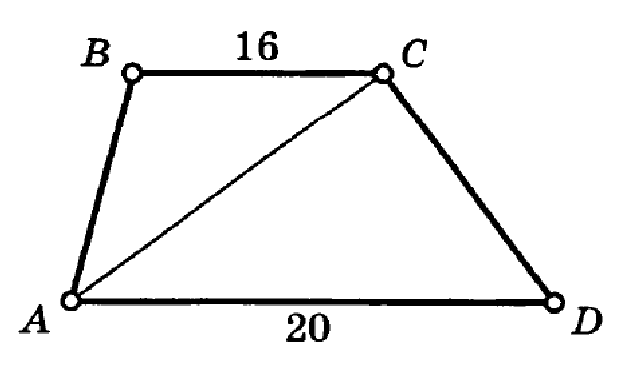 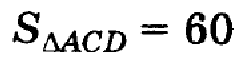 Упражнение 3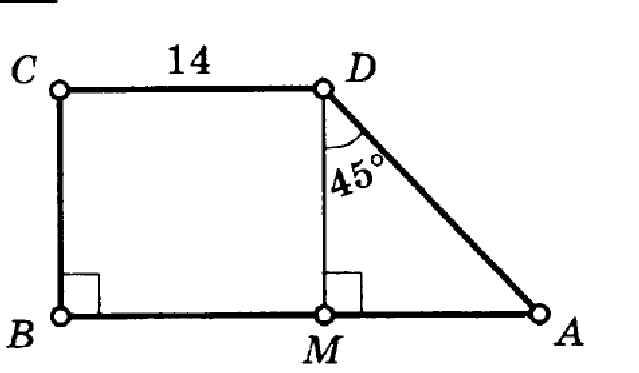 Оценивание по методу «Светофор»5. Разноуровневые задания. (2 варианта)Цель: умение применять формулы   при решении задач. 1 уровень А.1 вариант   (2 вариант)Найдите площадь треугольника, если сторона 5 см (18 см),  а проведенная к ней высота 10 см. (6 см).2 уровень Б Найдите площадь   параллелограмма, если 2 стороны 6 и 8 см (4 и 7 см), угол между ними 30 0  (300)3 уровень В  1 вариант    Найдите площадь прямоугольной  трапеции, если основания 7 и 11 см, острый угол трапеции 45 0.3 уровень В  2 вариант. Основания  равнобедренной трапеции равны 8 см и 20 см,  острый угол трапеции 45 0. Найдите площадь  трапеции. Дескриптор:-записывает условие;-применяет формулу площади ;-находит верный ответ.Взаимопроверка по слайду: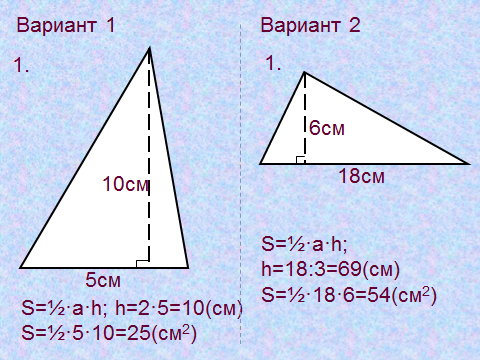 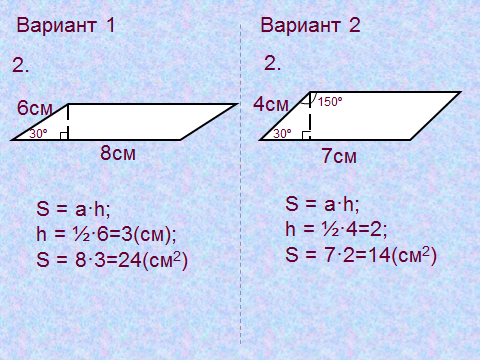  Оценивание по методу «Светофор»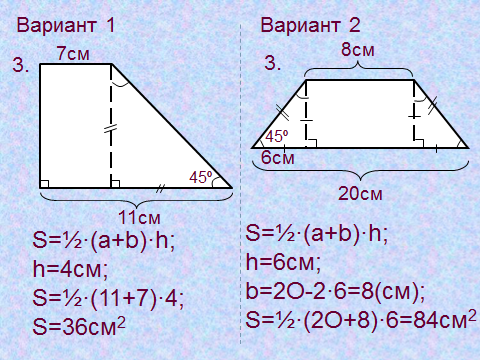 6.Занимательная математика:(Приложение 2)Цель: развивать воображение, логическое мышление.Задачи: Сколько треугольников изображено на чертеже?Сколько четырехугольников изображено на чертеже? 7.Домашнее задание.  стр. 136,  №  72, 73, 76,78 Учитель комментирует дом. задание8. Подведение итогов урока. РефлексияЦель:Убедить учащихся в том, что они достигли целей обучения, научились решать   задачи, применяя  формулы. Беседа. «Рефлексивный ринг»Сегодня я узнал…      Я научился… Меня удивило…У меня получилось… Было трудно…Я смог …                      Я понял, что…       Я теперь могу…Меня удивило…           Мне захотелось…I.  Организационный момент.Приветствие, проверка готовности к уроку.II. Актуализация познавательной деятельности.Эпиграф к уроку: Скажи мне, и я забуду.Покажи мне,- я смогу запомнить.Позволь мне это сделать самому,И это станет моим навсегда».                   Древняя мудрость. Вопрос учителя: Как вы понимаете притчу?  Повторение знаний.  /Диалоговая работа/Цель: вспомнить формулы нахождения площадейФормулы площади четырёхугольника, параллелограмма, ромба, трапеции,  квадрата, прямоугольника, треугольника- через основание и высоту, через 2 стороны и угол между ними (произвольного, прямоугольного, равностороннего).Предлагает решить кроссворд (по группам) Решение кроссворда  Тест по 2-м вариантам (Приложение 1)Оценивание по методу «Светофор»  III.  Закрепление знаний4.   Решение  задач.  Предлагает решить 3 задачи. Задания: Найдите площадь трапеции по данным чертежа Упражнение 1.     Упражнение 2.Упражнение 3Оценивание по методу «Светофор»5. Разноуровневые задания. (2 варианта)Цель: умение применять формулы   при решении задач. 1 уровень А.1 вариант   (2 вариант)Найдите площадь треугольника, если сторона 5 см (18 см),  а проведенная к ней высота 10 см. (6 см).2 уровень Б Найдите площадь   параллелограмма, если 2 стороны 6 и 8 см (4 и 7 см), угол между ними 30 0  (300)3 уровень В  1 вариант    Найдите площадь прямоугольной  трапеции, если основания 7 и 11 см, острый угол трапеции 45 0.3 уровень В  2 вариант. Основания  равнобедренной трапеции равны 8 см и 20 см,  острый угол трапеции 45 0. Найдите площадь  трапеции. Дескриптор:-записывает условие;-применяет формулу площади ;-находит верный ответ.Взаимопроверка по слайду: Оценивание по методу «Светофор»6.Занимательная математика:(Приложение 2)Цель: развивать воображение, логическое мышление.Задачи: Сколько треугольников изображено на чертеже?Сколько четырехугольников изображено на чертеже? 7.Домашнее задание.  стр. 136,  №  72, 73, 76,78 Учитель комментирует дом. задание8. Подведение итогов урока. РефлексияЦель:Убедить учащихся в том, что они достигли целей обучения, научились решать   задачи, применяя  формулы. Беседа. «Рефлексивный ринг»Сегодня я узнал…      Я научился… Меня удивило…У меня получилось… Было трудно…Я смог …                      Я понял, что…       Я теперь могу…Меня удивило…           Мне захотелось…Учащиеся формулируют цели урока.Ученики объясняют понимание притчи,  отвечают на вопрос учителяУченики по очереди отвечают на вопрос учителяУстное решение кроссвордаПроверка по слайдуВыполнение теста (2 варианта)Письменные ответы в тетради. Самопроверка по ключу1 вариант1б2в3а4в5 б6а 2 вариант1в2б3в4а5в6бРешение в тетради.  Учащиеся решают задания, дают устные объяснения и записывают решение в тетрадь. Проверка по ключу№1. Ответ: S=144  кв. см.№2. Ответ: 108 см2.№3. Ответ: 294 см2.Учащиеся устно комментируют решение,  выполняют  задание в тетради. Взаимопроверка в парах по слайдуУстно решают Проверка по ключуТреугольников-4, четырехугоьников-4.Запись дом. задания в дневникВысказывают свои мысли по урокуУчащиеся формулируют цели урока.Ученики объясняют понимание притчи,  отвечают на вопрос учителяУченики по очереди отвечают на вопрос учителяУстное решение кроссвордаПроверка по слайдуВыполнение теста (2 варианта)Письменные ответы в тетради. Самопроверка по ключу1 вариант1б2в3а4в5 б6а 2 вариант1в2б3в4а5в6бРешение в тетради.  Учащиеся решают задания, дают устные объяснения и записывают решение в тетрадь. Проверка по ключу№1. Ответ: S=144  кв. см.№2. Ответ: 108 см2.№3. Ответ: 294 см2.Учащиеся устно комментируют решение,  выполняют  задание в тетради. Взаимопроверка в парах по слайдуУстно решают Проверка по ключуТреугольников-4, четырехугоьников-4.Запись дом. задания в дневникВысказывают свои мысли по урокупо методу «Светофор»по методу «Светофор»по методу «Светофор»Презентация (слайд ПрезентацияСлайды СлайдыУчебник геометрия, Смирнов В. А.,  изд. Мектеп, 2018 г. Вариант 1 Вариант 2 1.Выберите верное утверждение: а) площадь прямоугольника равна произведению его сторон; б) площадь квадрата равна квадрату его стороны; в) площадь прямоугольника равна удвоенному произведению его смежных сторон. 1.Выберите верное утверждение: а) площадь квадрата равна произведению его сторон; б) площадь прямоугольника равна произведению его противолежащих сторон; в) площадь прямоугольника равна произведению двух его смежных сторон. 2.Закончите фразу: Площадь ромба равна половине произведения…а) его сторон. б) его стороны и высоты, поведенной к этой стороне. в) его диагоналей. 2.Закончите фразу: Площадь параллелограмма равна произведению …а) двух его смежных сторон. б) его стороны на высоту, проведенную к этой стороне. в) двух его сторон. 3. По формуле S=a·ha можно вычислить площадь: а) параллелограмма; б) треугольника; в) прямоугольника. 3. По формуле S=½·d·d можно вычислить площадь: а) параллелограмма; б) треугольника; в) ромба. 4. Площадь трапеции с основаниями AB и CD, высотой BH вычисляется по формуле: а) S=AB:2·CD·BH; б) S=(AB+BC):2·BH; в) S=(AB+CD):2·BH. 4. Площадь трапеции с основаниями BC и AD, высотой CH вычисляется по формуле: а) S=CH·(BC+AD):2 б) S=(AB+BC)·CH:2; в) S=(BC+CD)·CH:2. 5. Выберите верное утверждение. Площадь прямоугольного треугольника равна:а) половине произведения его стороны на какую- либо высоту; б) половина произведения его катетов; в) произведению его стороны на проведенную к ней высоту. 5. Выберите верное утверждение: Площадь треугольника равна: а) половине произведения его сторон; б) половине произведения стороны на высоту, проведенную к этой стороне; в) произведению его стороны на какую-либо его высоту. 6. В треугольниках DEF и TRQ высоты DA и TB равны. Тогда SDEF:STRQ=…а) EF:RQ; б) DE:TR; в) EF:RT. 6. В треугольниках MNK и DOS высоты NE и OT равны. Тогда SMNK:SDOS=… a) MN:OD; б) MK:DS; в) NK:OS. 